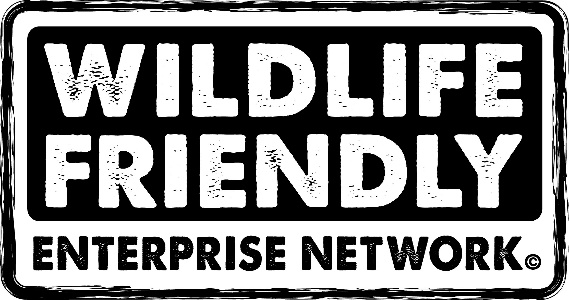 Wildlife Friendly Enterprise Network (WFEN)Annex A: Certified Wildlife Friendly™ Product Submission FormThe purpose of this document is to provide substantive information about your product(s) in order to assess its/their compatibility with the Certified Wildlife Friendly™ program and identify where help may be needed to prepare your product(s) for qualification.  This document will be evaluated together with information provided in the Pre-Assessment Form and any supplemental information. Any information provided will be kept strictly confidential.  Please see www.wildlifefriendly.org for additional information or contact us via info@wildlifefriendly.org if you need assistance.A non-refundable fee of US$250 must accompany this form.Applicant InformationProduct InformationPlease fill in the following table with as much information as possible about your product/s. Please use the Letter codes for your responses, as follows: *Product Description List*(A) Raw Material or Natural Resource (e.g. wood, wool, cotton), (B) Manufactured Product (e.g. apparel, jewelry, crafts), (C) Perishable Food/Commodity (e.g. honey, herbs), (D) Other - please describe.C. Business BackgroundPlease fill in this table with information about your business and its location. D. Production Capacity Please fill the table below with your enterprise’s production capacityE. Labor, Wage, and Material StandardsF. Price StructureG. Sales/Distribution/Marketing H. Supporting DocumentsDeclaration:I attest that I have provided this information accurately and to the best of my knowledge and ability:Signature: 	Date:Thank you for your interest in Certified Wildlife FriendlyTMWe will contact you after we have reviewed your application.Name of ApplicantEnterprise/Company NameDate#QuestionQuestionQuestionResponseB1.Product DescriptionProduct DescriptionProduct DescriptionB1.1.B1.1.aB1.1.bB1.1.cB1.1 dWhat is your product/s description type? (Please use Letters from the List above)What is your product/s description type? (Please use Letters from the List above)What is your product/s description type? (Please use Letters from the List above)A) Raw Material or Natural Resource (wood)D) Other: Beads, Recycled materials (bottle covers and fabric)B1.2.How would you describe your product (name, description)?How would you describe your product (name, description)?How would you describe your product (name, description)?Handicraft B1.3How many units are sold? [e.g., lbs/kg, individual units, etc.]How many units are sold? [e.g., lbs/kg, individual units, etc.]How many units are sold? [e.g., lbs/kg, individual units, etc.]B1.4.What is your annual income from the sale of your product/s?What is your annual income from the sale of your product/s?What is your annual income from the sale of your product/s?B2.Product SalesProduct SalesProduct SalesB2.1.Are/is your product/s already being sold?Are/is your product/s already being sold?Are/is your product/s already being sold?B2.1.1.If Yes, please provide information on where your product is being sold (or might be sold in the future) using the following Letter codes for your responses:(A) Supermarket, (B) Independent Store, (C) Third Party Producer, (D) Direct Retail, (E) Internet, (F) Other.Please also note whether these outlets are: (G) Local, (H) National, (J) Regional, or (K) Global If Yes, please provide information on where your product is being sold (or might be sold in the future) using the following Letter codes for your responses:(A) Supermarket, (B) Independent Store, (C) Third Party Producer, (D) Direct Retail, (E) Internet, (F) Other.Please also note whether these outlets are: (G) Local, (H) National, (J) Regional, or (K) Global B2.1.1.aB2.1.1.bB2.1.1.cB2.1.1.dB2.1.1.eProductsPresent Sales OutletsFuture Sales OutletsFuture Sales OutletsB3.Brand identificationBrand identificationBrand identificationB3.1.Are/is your product/s being sold under a brand name? If yes, please provide the Brand Name.Are/is your product/s being sold under a brand name? If yes, please provide the Brand Name.Are/is your product/s being sold under a brand name? If yes, please provide the Brand Name.B3.2.Do you have any additional certification? If yes, please list them.Do you have any additional certification? If yes, please list them.Do you have any additional certification? If yes, please list them.B4.Product Readiness for SaleProduct Readiness for SaleProduct Readiness for SaleB4.1.If your product/s is/are not ready to be sold, please list the requirements to ready them (i.e., time, money, permits, etc.)If your product/s is/are not ready to be sold, please list the requirements to ready them (i.e., time, money, permits, etc.)If your product/s is/are not ready to be sold, please list the requirements to ready them (i.e., time, money, permits, etc.)B4.2.B4.2.aB4.2.bB4.2.cPlease list any other products that you are preparing for salePlease list any other products that you are preparing for salePlease list any other products that you are preparing for saleB4.3.B4.3.aB4.3.bB4.3.cPlease provide the Brand Name for the ‘other products’Please provide the Brand Name for the ‘other products’Please provide the Brand Name for the ‘other products’B4.4.Do you have any plans to market additional products? If yes, please provide a list of these products.Do you have any plans to market additional products? If yes, please provide a list of these products.Do you have any plans to market additional products? If yes, please provide a list of these products.#QuestionResponseC1.Your Business DetailsC1.1.In which year did you start your business?C1.2.What is the size of the area where production takes place?C1.3.What is the size of the local population in the area where production occurs?C1.4.For how many years have you been working in this community?#QuestionResponseD1.Production CapacityD1.1.What is your current annual production capacity?D1.2.What is your current monthly production capacity?D1.3.Does production capacity vary by month/season? If Yes, please indicate the maximum units produced per month below:JanFebMarchAprMayJunJulAugSepOctNovDec#QuestionResponseE1.Employee InformationE1.1.Please explain the type of employee that you hire, i.e. part-time, full-timePart-time (two days per week – Tuesday and Friday) E1.2.Do you pay hired help on a piece-rate basis (e per unit or kg?)YesHired help is paid per unit sold E1.3Do you pay hired help on a time basis (ie hourly/monthly/annually)?Per week (weekly)E2.Labour StandardsE2.1Do you have labor standards in place that demonstrate equitable or fair-trade practices? If yes, please describe:E2.2Do you have local wage guidelines to support equitable or fair-trade claims? If yes, please describe:E2.3Has there been any third-party verification of equitable or fair-wage claims? If yes, please describe:E3.Product Production[When you submit this form, please provide any documentation you have to support your responses to the following questions]E3.1.If your product is a raw material or natural resource, do you have controls in place to assure sustainable harvest of your product? If yes, please describe:E3.2.If your product is a manufactured product, where do the raw materials used in producing your product come from?E3.3.Do you have information supporting the fact that the manufacture of your product is ecologically sound? If yes, please describe:E3.4.Has there been any third-party verification of the ecological impact of your production? If yes, please describe:#QuestionResponseF1.PricingF1.1.What is the wholesale price range (US$)?F1.2.What is the actual or suggested retail price range (US$)?F1.3.Do you apply volume pricing? If yes, please describe:F1.4.Do you have a complete cost breakdown for the material costs of your product/s? If yes, please provide details:F1.5.Do you have a complete cost breakdown of your labour costs for your products? If yes, please provide details:#QuestionResponseG1.MarketingG1.1.What is your minimum sales order quantity, if any? G1.2.How much time is required in advance of first-time orders of your product?G1.3.How much time is required in advance of additional orders of your product?G1.4.What is the potential annual capacity of your available materials and/or labour pool?G1.5.What is the time frame to increase your capacity to maximum?G1.6.Does the product(s) have any special packaging or handling requirements (eg refrigeration)?G1.7.Can you make custom versions of the product? If yes, please describe:G1.8.Do any trade restrictions apply to the sale of the product? G1.9.Are any special permits required for the sale of the product/s?#QuestionResponseH1.DocumentationH1.1.Do you have a business plan? If yes, please submit with this applicationH1.2.Do you have marketing materials that describe your product/s? (eg line sheet/cut sheet/press release)? If yes, please include copies of these materials with your application.